日野台高校PTA　文化厚生委員会　第2回バス研修旅行「ハイジの村でハーバリウム手作り体験」と「桔梗信玄餅本社工場＆シャトー勝沼ワイナリー見学」令和元年7月13日土曜日、参加者55名（補助席も使用して、参加希望者全員）で「楽しさ＆美味しさ」を満喫するバス研修旅行に行ってきました。梅雨の最中、この日ばかりは爽やかなお天気に恵まれ、「日野台の保護者パワーの賜物!!」と旅行のお手伝いをして頂いたNKトラベルの田中さんからも絶賛⁉されながら、一路山梨へ向かいました。今回は休日開催の為、サービスエリア、施設の駐車場、どこも混み合っていましたが、私たちには日野台バディ君の旗がついているから大丈夫！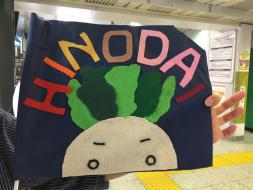 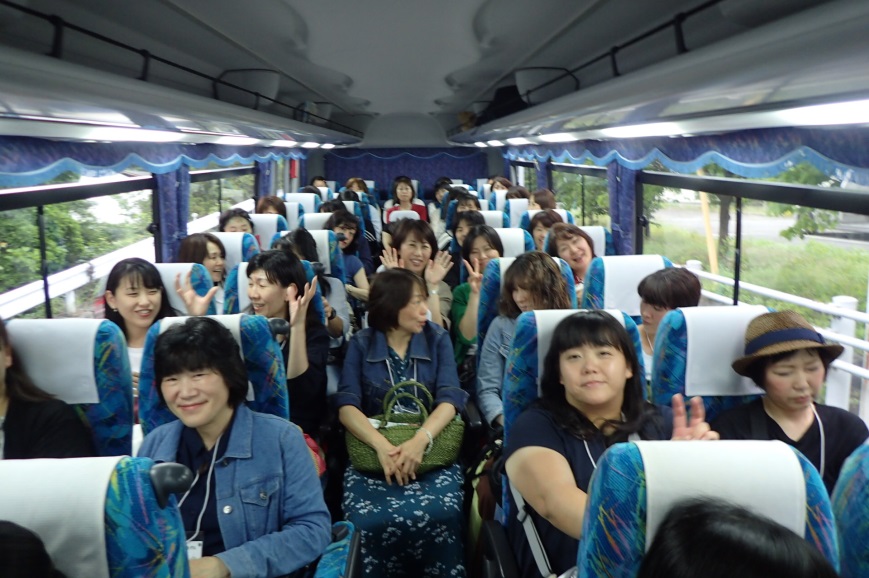 バスの中ではマイクが渡され、恒例の参加者全員の自己紹介。皆さんのお人柄が感じられるコメントに和みながら、あっという間に最初の目的地に到着しました。ハイジの村　花の庭園散策とハーバリウム手作り体験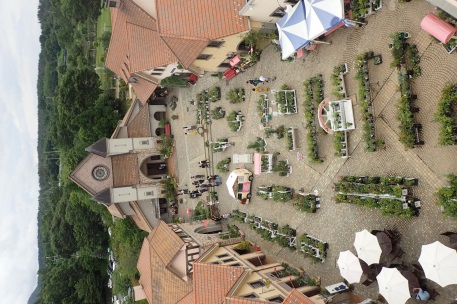 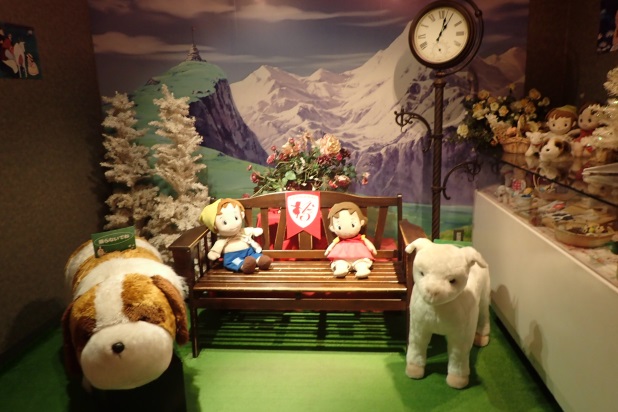 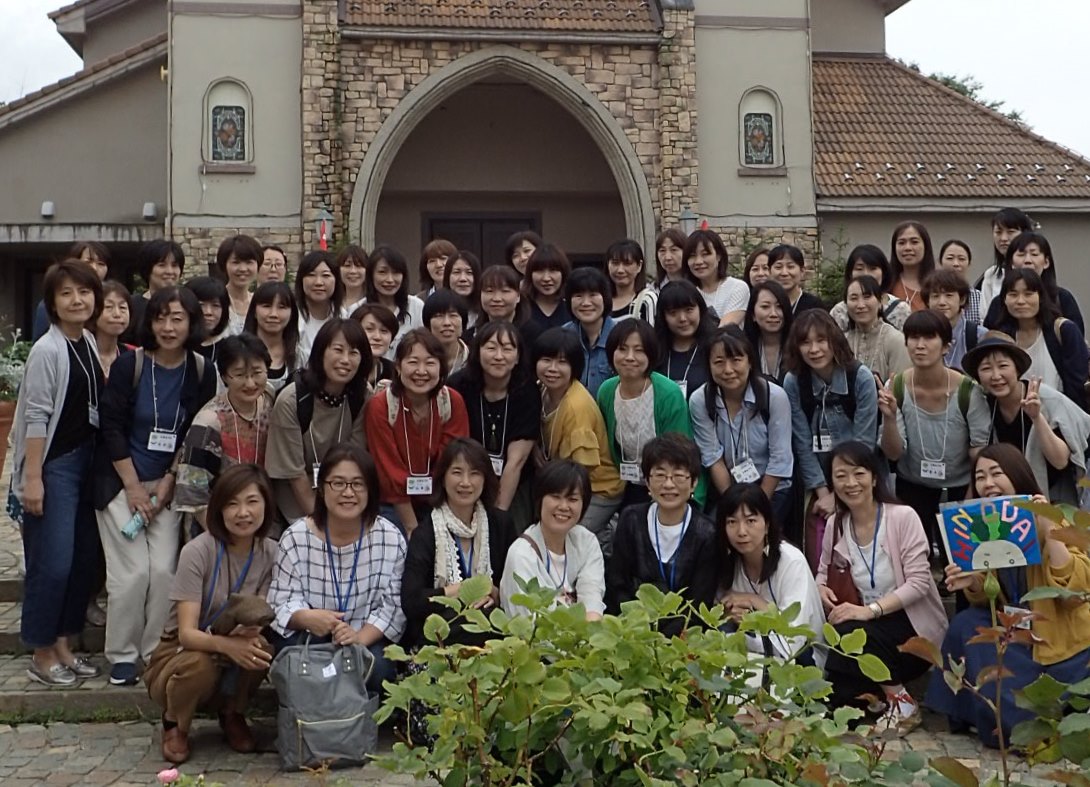 《ハーバリウム手作り体験》今、話題のハーバリウムはガラスの瓶にドライフラワー・オイルを入れて楽しむインテリアフラワー雑貨です。自分好みのハーバリウム作成の為、皆さんドライフラワー選びから真剣でした。まずは瓶の中にドライフラワーを配置していきます。ここがセンスの見せ所！ピンセットで位置を調整しながら、目指す形に近付けていきます。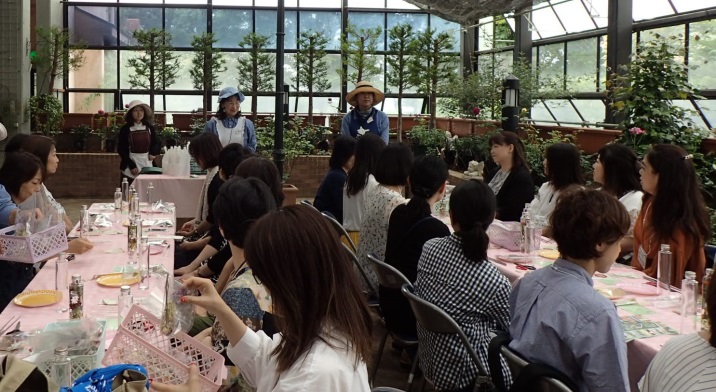 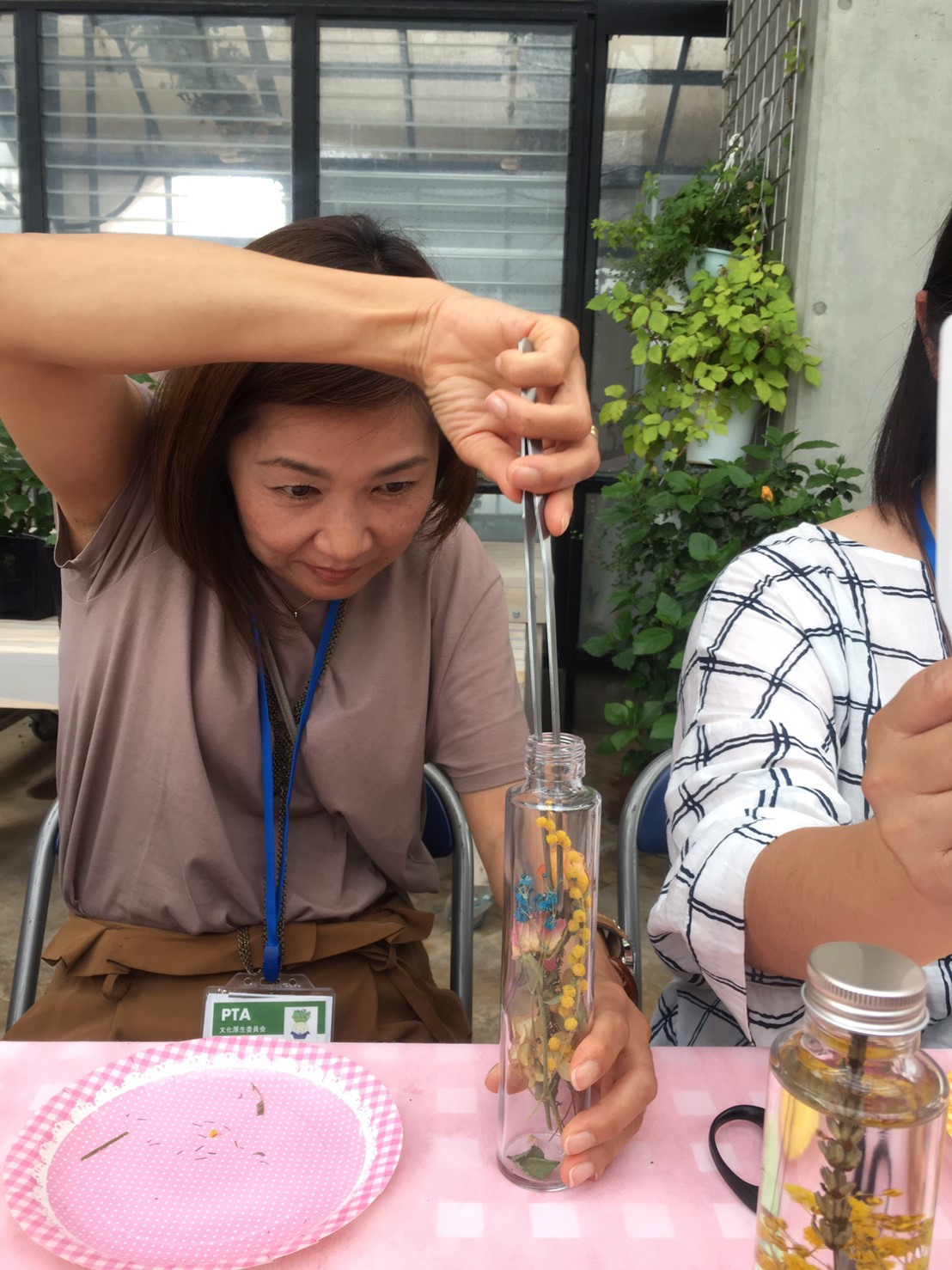 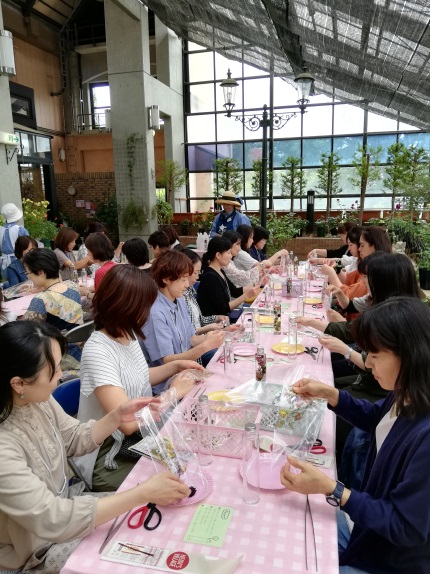 ドライフラワーが良い感じに収まったら、そこにオイルを入れて出来上がりです。皆さん、素敵な作品が出来上がりました！それぞれ作品を見せては讃え合い、達成感に溢れた体験でした。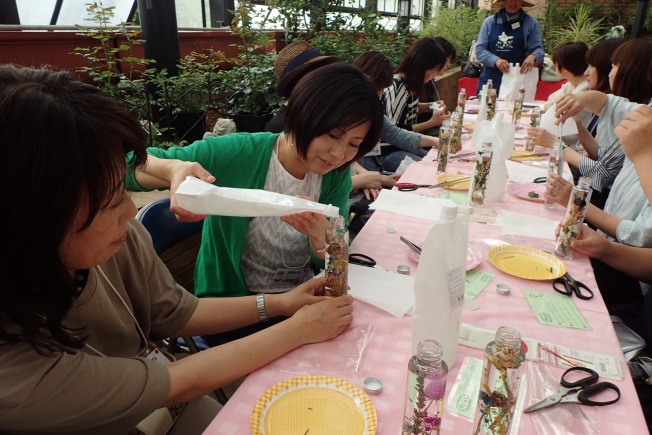 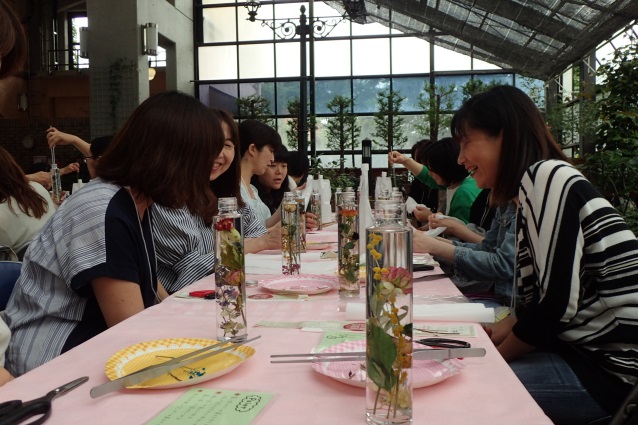 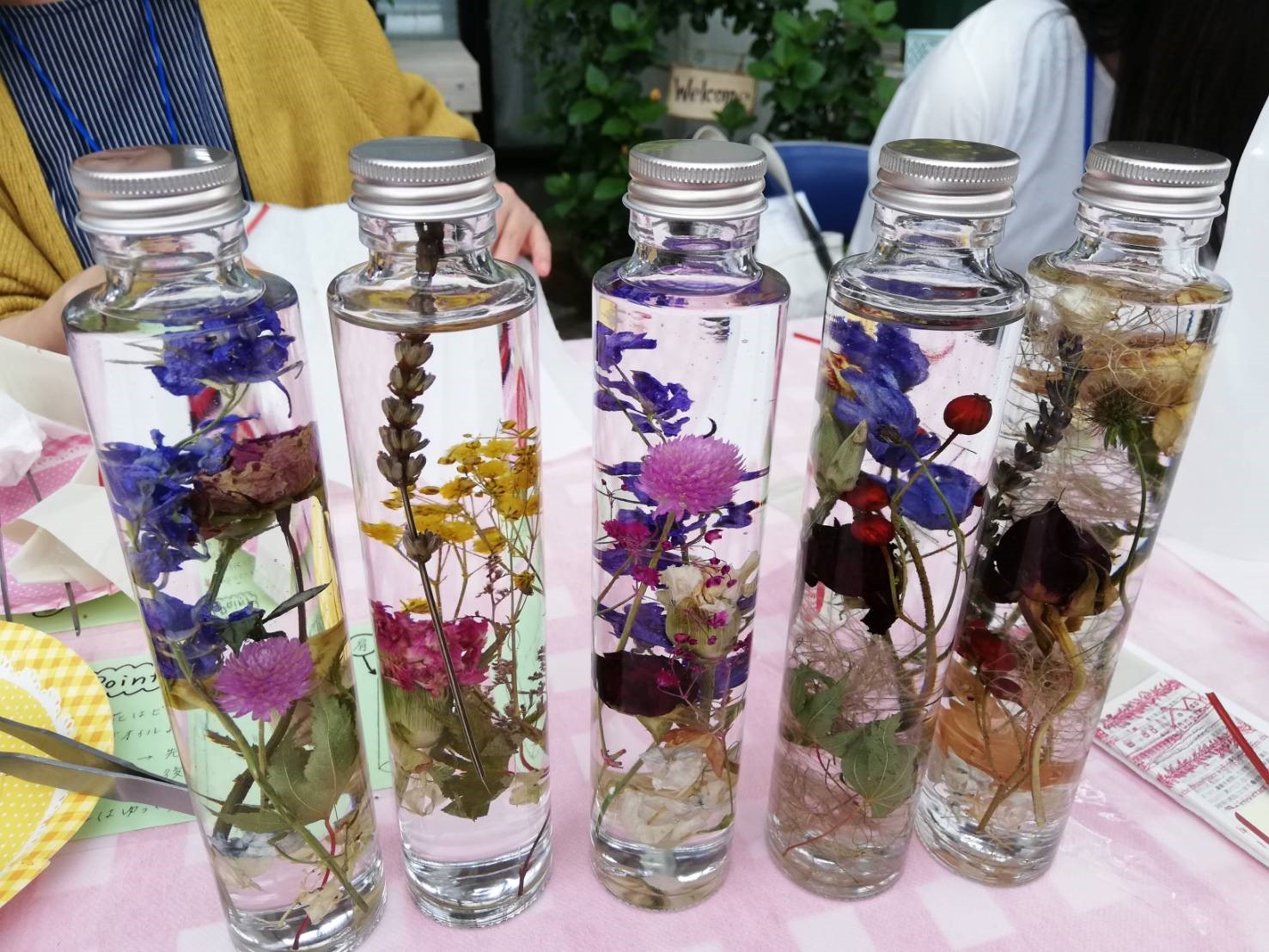 《庭園散策》ハイジの村は、東京ドーム2個分の大きさで、小一時間で散策を楽しめます。四季折々いろいろな花が咲き、今の時期はアジサイが見頃でした。そしてラベンダー畑でラベンダー摘みを楽しんだ方もいらっしゃいました。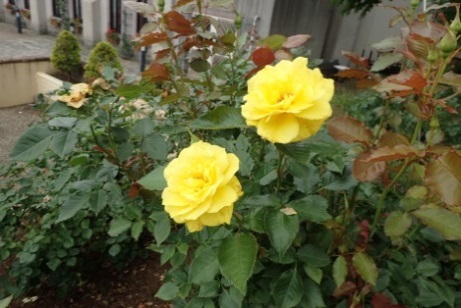 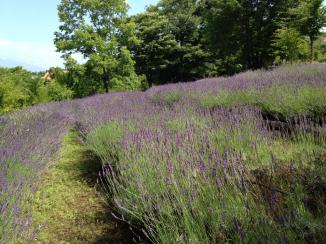 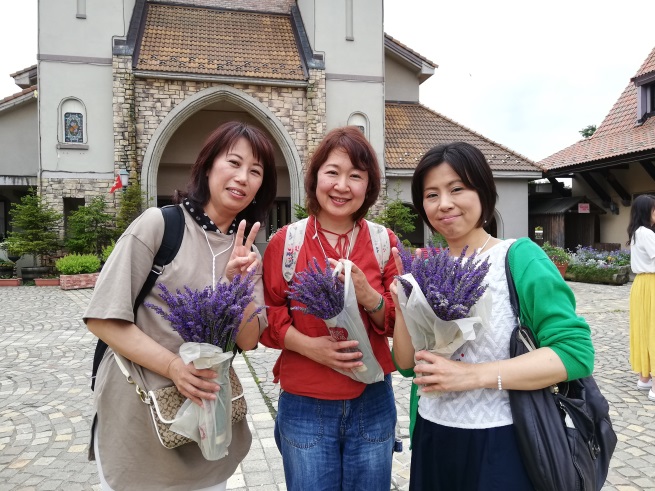 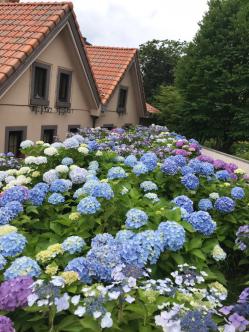 《昼食》昼食はハイジの村の中のレストランで、スイスと甲州の郷土料理のバイキングでした。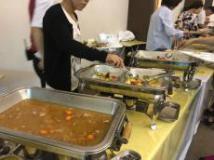 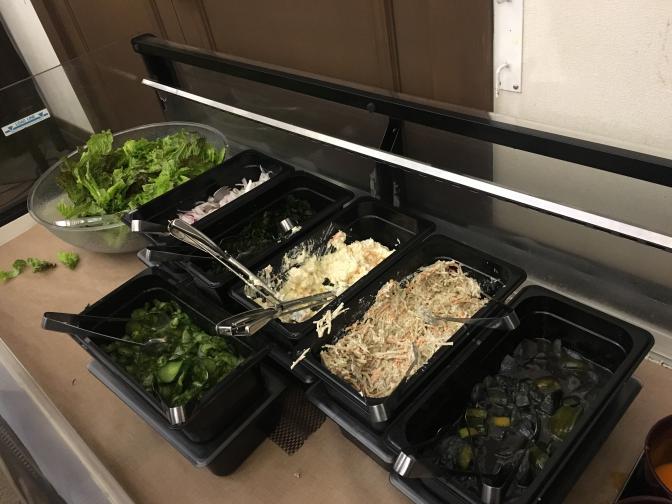 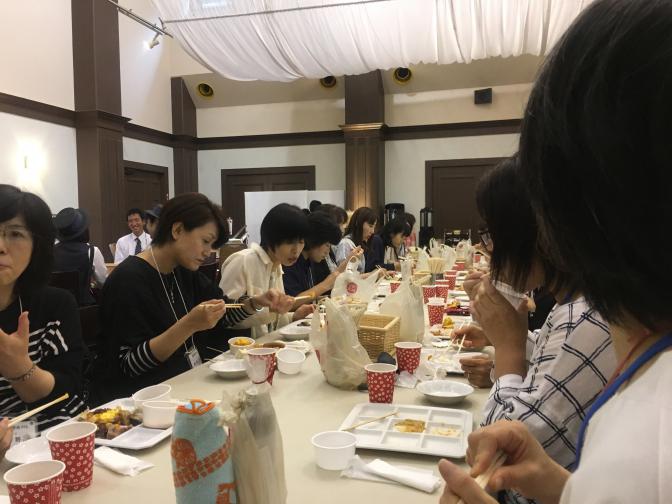 レストランの両サイドに、ズラッと料理が並びます。チーズフォンデュや甲州名物のほうとう、チョコレートフォンデュやティラミスのデザートまで盛り沢山のお料理を堪能しました。特にほうとうは、大きなお鍋があっという間に空になり、「今がチャンス！」と声を掛け合う程、大人気でした。桔梗信玄餅本社工場見学＆信玄餅詰め放題次はお待ちかねの桔梗信玄餅の詰め放題です。バスの中でNKトラベルの田中さんから、「勝負はいかに渡されたビニール袋を広げるかです！」　というアドバイスと「6個X3段で18個は入れられます！」　とハッパをかけられ、皆、戦闘態勢に（笑）桔梗屋さんの工場見学もありましたが、殆ど記憶にない程、気持ちは一直線に詰め放題でした！入口で袋を渡されますが、これが小さいのなんの。「これにどう18個いれるんだ」と戦意喪失状態でしたが、周りはやる気満々。持つべきものは仲間です。さあ、袋広げスタート!!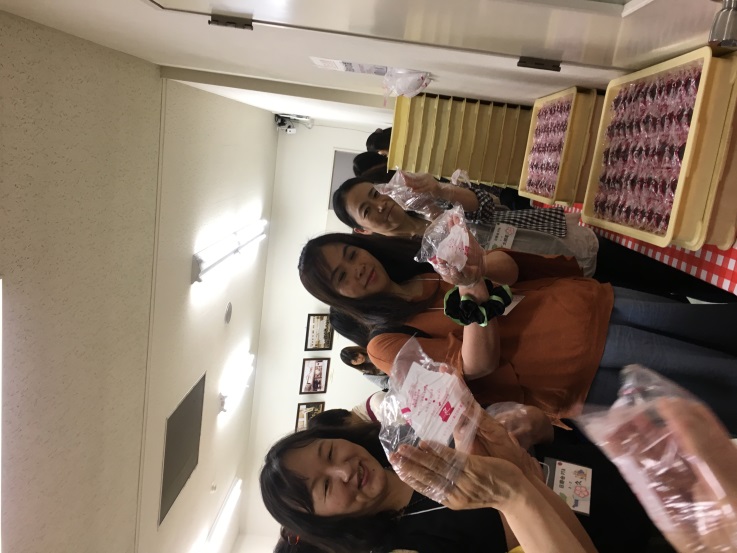 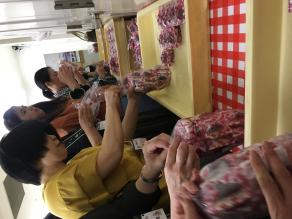 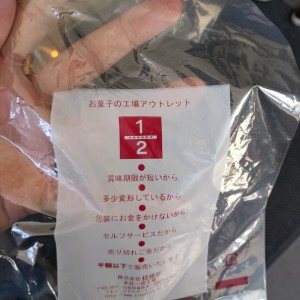 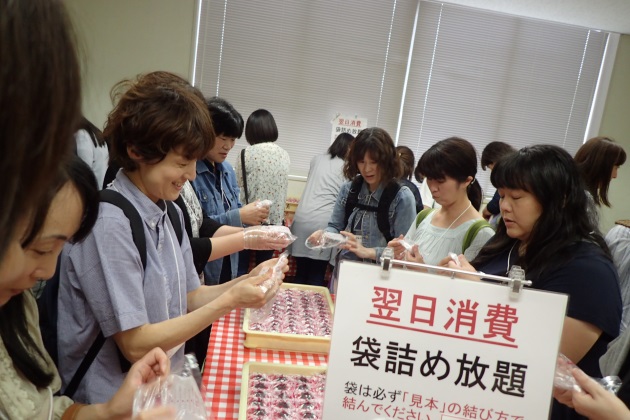 底から徐々に徐々に袋を広げていきます。ある程度広がったら、信玄餅を詰めながらさらに広げていきます。ここで袋が破れたり、穴があいたら・・・・・新しい袋で最初からやり直しです（泣）調子よく詰めたは良いものの最難関は最後の1本結び。大汗かいたり、心が折れそうになりながら、粘り強く先の細いピンやボールペン等を使って、袋の口を1本に絞って結びあげます。戦利品がこちら！　　確認のシールを貼ってもらいます。チェックが厳しい！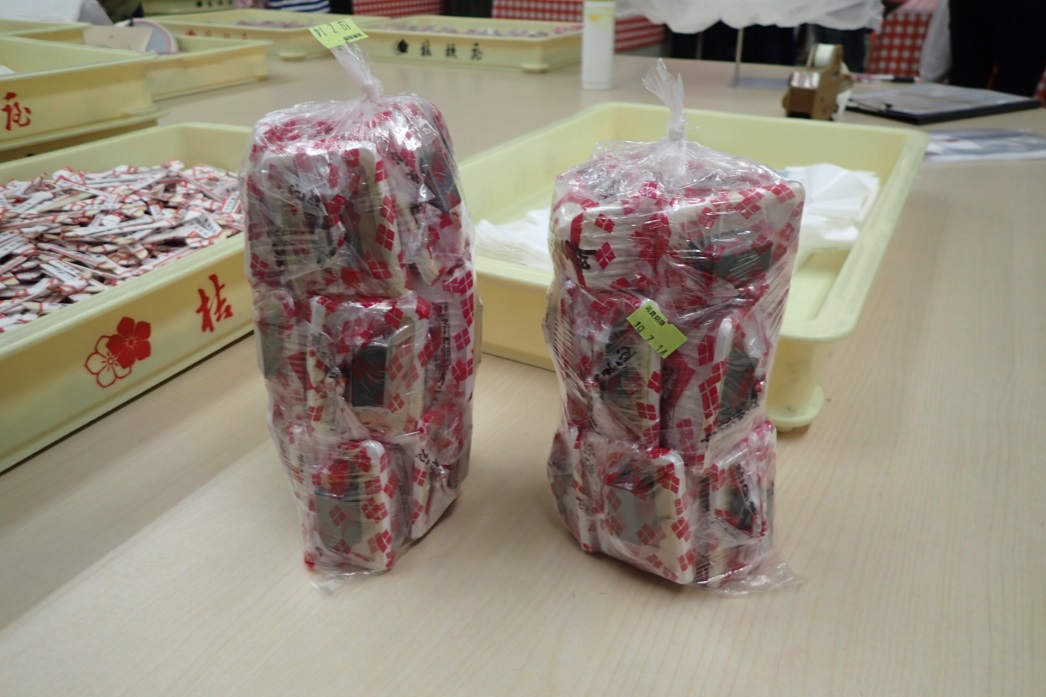 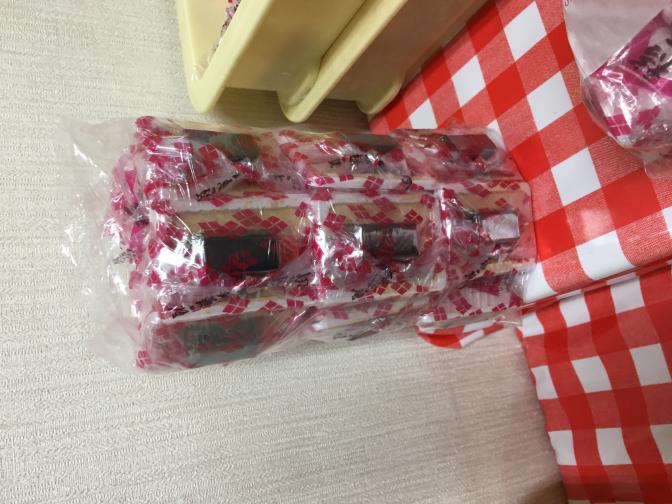 　　皆さんの記憶にあまり残っていない工場見学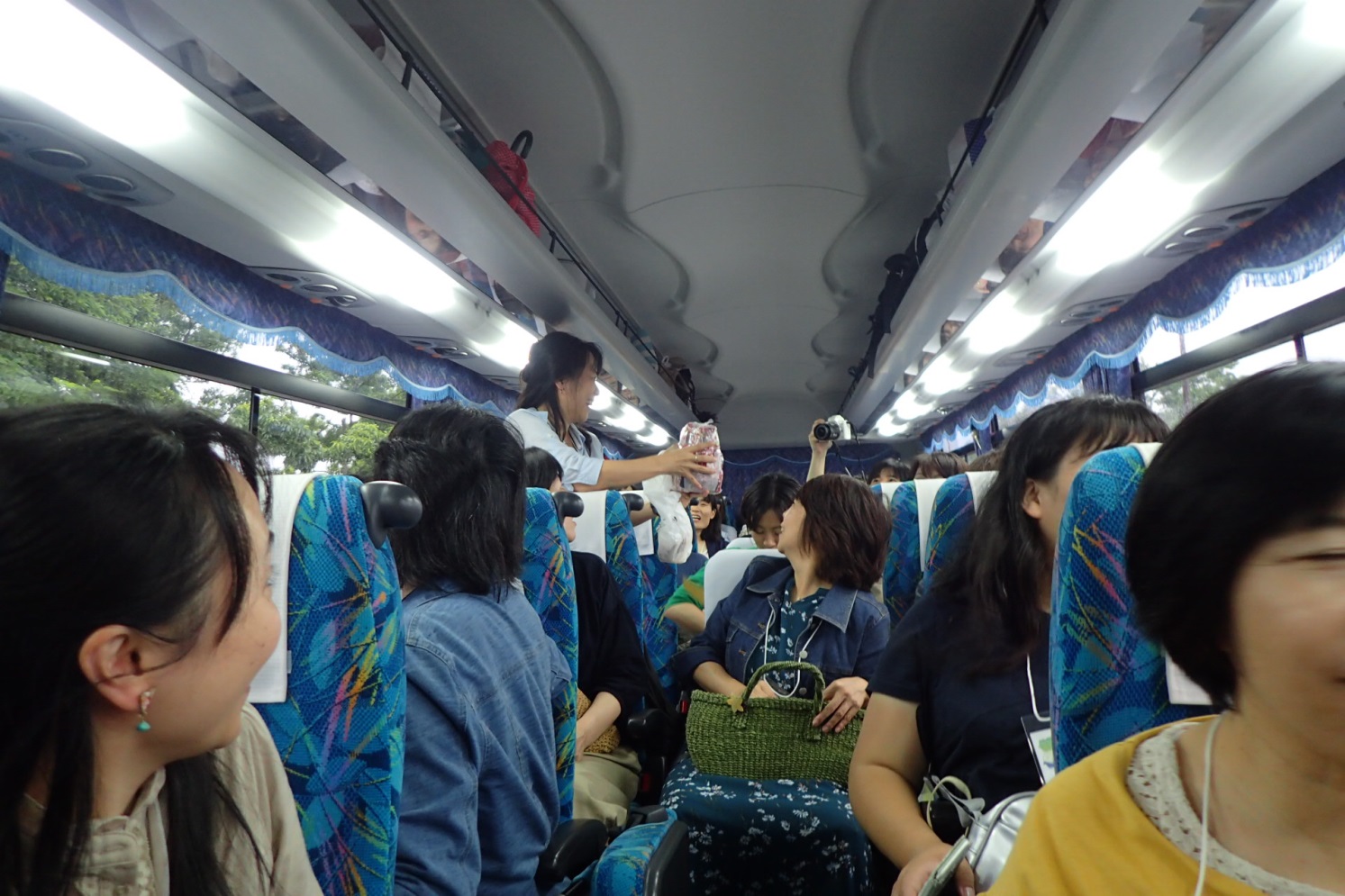 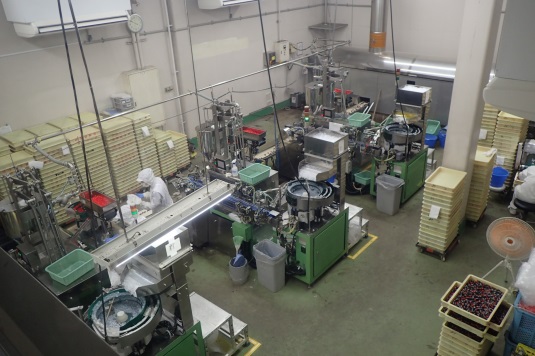 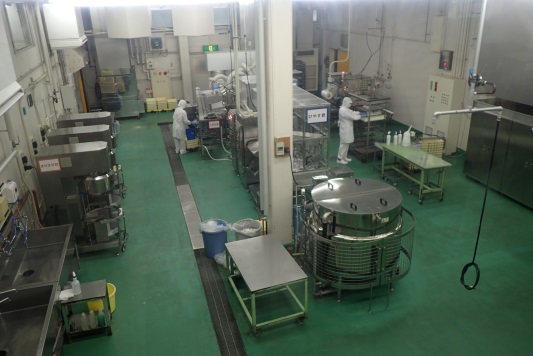 ちなみに今回の参加者の最高記録は、25個!!!　しかも出来上がりはとても美しく、皆さんから感嘆、驚嘆の声があがりました。早めに詰め放題を終えられた方たちは、お土産屋さん（アウトレット店もありました）で桔梗屋のレアな逸品をゲットされていました。シャトー勝沼ワイナリー見学＆試飲最後は甲州といえば、ワイン。シャトー勝沼ワイナリーの見学と試飲でした。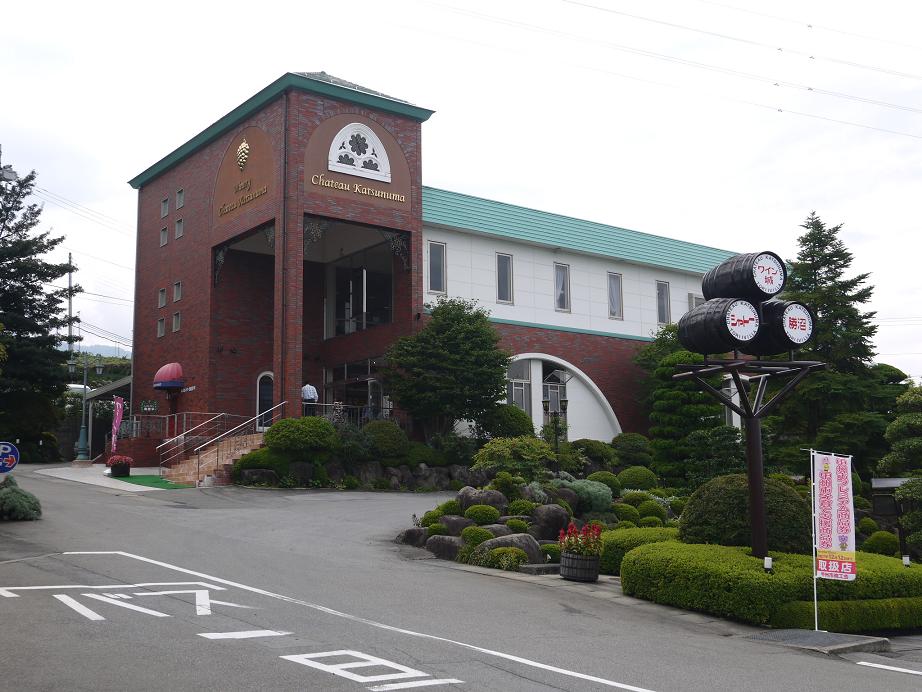 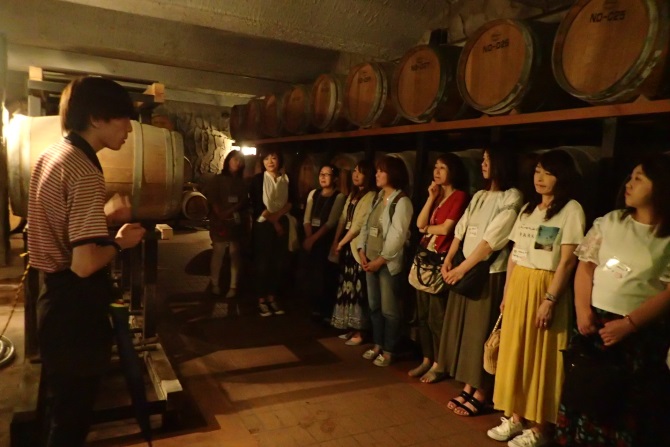 まずは、瓶詰工程の機械を見学。最盛期には１日で2万4000本が瓶詰されるそうです。スクリューキャップの1000円クラスのワインはスチールのタンクで、辛口で2週間、甘口でそれより少し短い期間発酵させるとのこと。コルクキャップのワインはボルドー産の木樽で発酵させます。1樽250万で7000円クラスのワインが300本位出来るそうです。樽ごと注文する企業も多いとか。おまちかねの試飲＆販売コーナーです。小さなプラスチックカップで試飲します。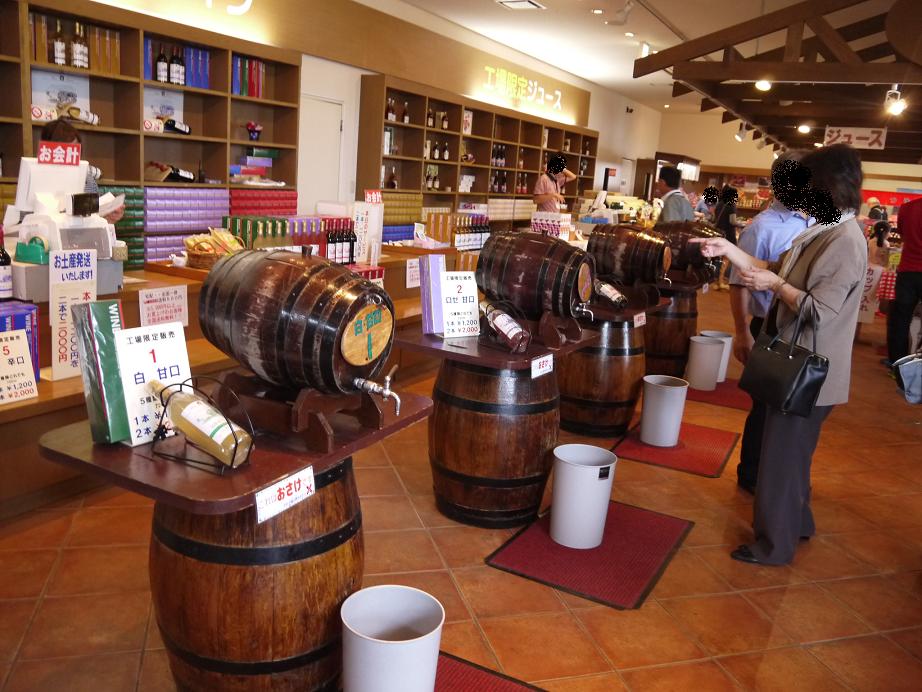 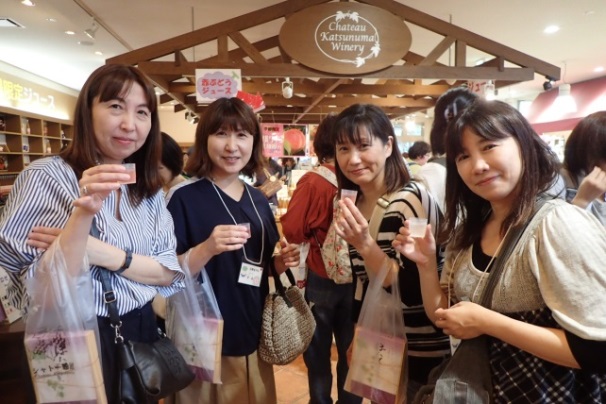 こちらは1000円クラスのワイン試飲コーナー。試飲し放題です（笑）お酒が飲めない方のために葡萄ジュースの試飲もありました。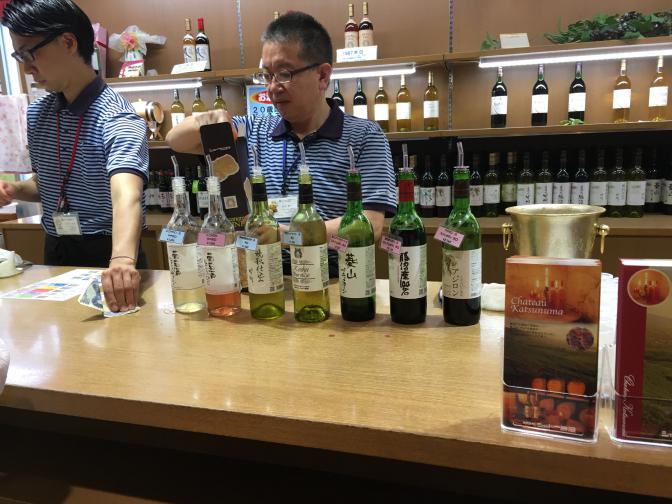 2000円クラスのワインはこちらで係の方のご説明を受けながら試飲します。それ以上のクラスは有料で、ワイングラスで試飲させていただけるそうです。実はシャトー勝沼はクリームパンが人気だそうで、私たちが到着した時にはほぼ完売状態でした。ところが帰りのバスの中でNKトラベルの田中さんから嬉しいサプライズが！なんと20個を事前に予約してくださっていて、それをプレゼントしてくださいました。ここからは20個のクリームパンをめぐって、熱い大じゃんけん大会が繰り広げられることに！最後まで大盛り上がりの中、渋滞に巻き込まれることもなく日野駅に無事到着しました。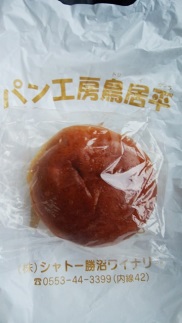 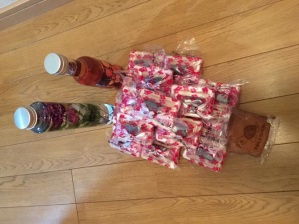 今回の研修旅行は土曜日実施だったので、多く　　　　　　　　　　　　　　　　　　　　　　の方にご参加いただき、お土産もたっぷりでお腹も心も（喉も）満たされ、大満足な一日でした。企画に尽力されたNKトラベルの田中さんと福田文化厚生委員長、ありがとうございました。文化厚生委員会　バス研修旅行担当一同